    		        Me llamo___________________________________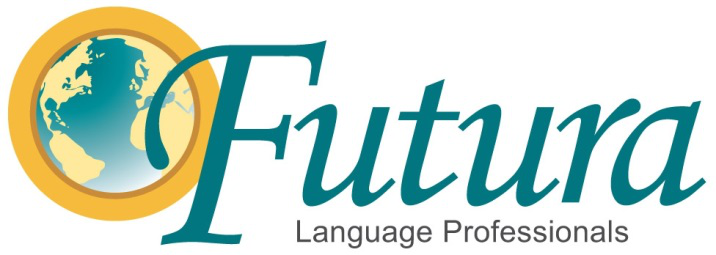 Week 3 Optional Homework: Vamos con la familiaEl mercado Directions:  Color the items below from the market and label them in Spanish. Verde= green, rojo= red, azul= blue, negro= black, amarillo= yellowCamisa, bolsa, zapatos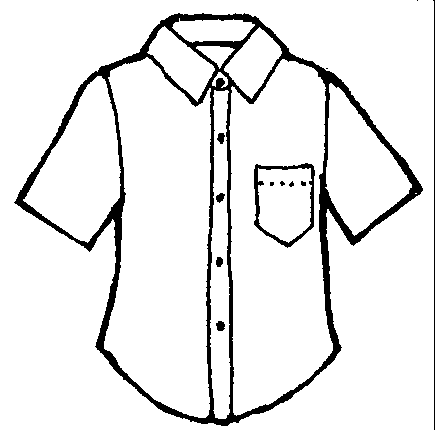 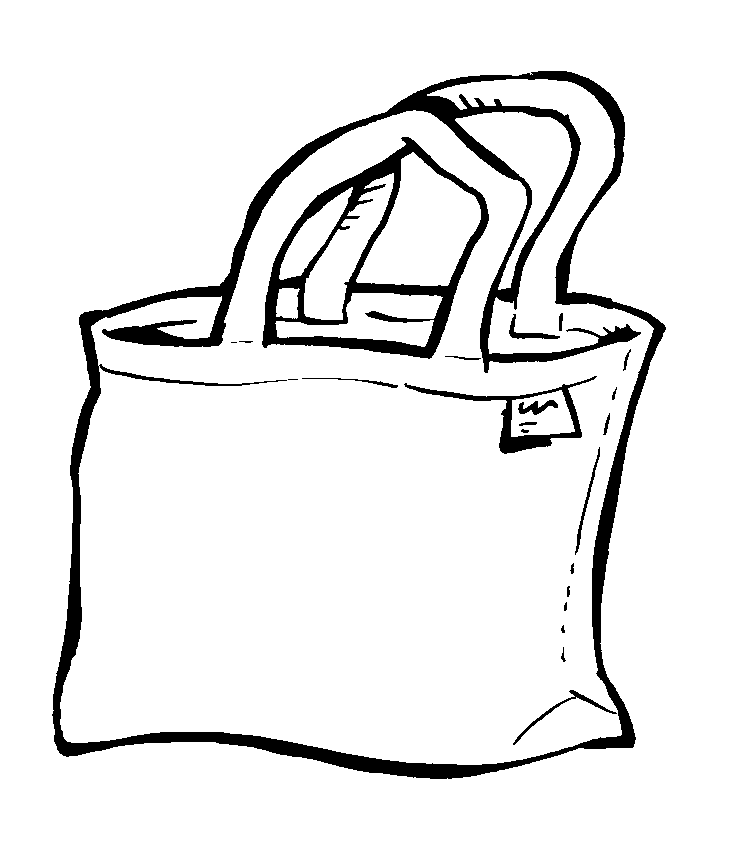 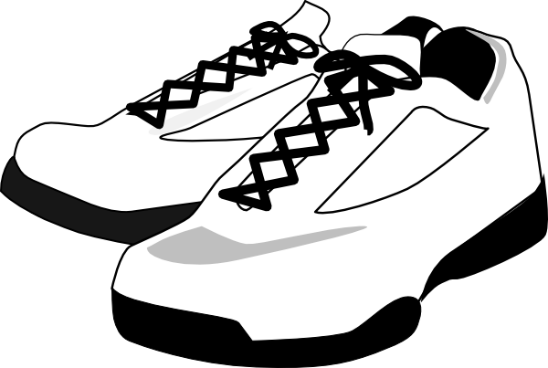 ¿Qué necesitas?  (What do you need?) Directions:  Write three sentences to describe the items you need from the from the market with class vocabulary in Spanish using the phrase “Necesito____.”Note: You can use vocabulary from previous weeks as well.  For example: Necesito las botas. I need the boots. Tell a friend or family member the three sentences orally in Spanish._________________________________ . __________________________________. __________________________________. Futura Language Professionals · www.futuraadventures.com